Place value and number factsSolutions for the assessment Place value and number factsName :Class :Date :Mark :/10%1) Write down the digit that means tens in 25     .........


     [1]  2) Partition the numbers and complete the number sentences.
               

     28   .......  .......                         73   .......  .......

     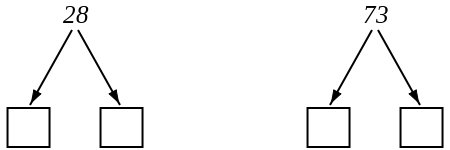 [1]  3) Write an ordered list of 2 digit numbers from the three numbers below.

                8       9       1 [1]  4) Write 67 in the correct place in the number square.

      [1]  5) Put these numbers in order of size, starting with the smallest number. 

                43       47       61       98       22 [1]  6) Use   or   to make a true statement. 

           44 ...... 18 [1]  7) Complete the number sentences using the number line.

      

     ......... is between 10 and 12

     8 is between 7 and .........

     16 is between ......... and 17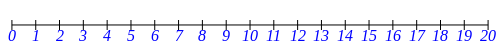 [1]  8) Write in the missing numbers

     


     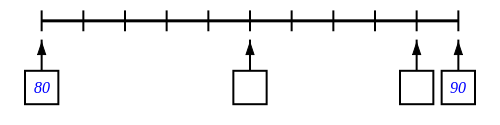 [1]  9) Write in the missing numbers


           
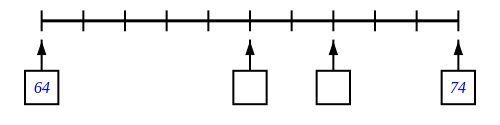 [1]  10) How many small blocks are there altogether?     .........

      
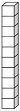 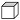 [1]  1) 22) 

28   20   8          73   70   3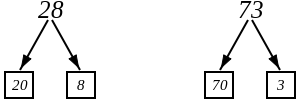 2) 

28   20   8          73   70   33) 19, 81, 89, 914) 66 67 68 69 705) 22 43 47 61 986) 44 > 187) 11, 9, 158) missing numbers are 85 and 899) missing numbers are 69 and 7110) 74